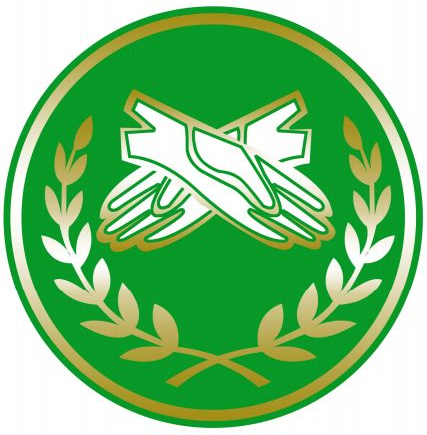 ORAÇÃO DA FRATERNIDADESenhor, eu te peço pela nossa fraternidade: que nos conheçamos sempre melhor em nossas aspirações e nos compreendamos mais em nossas limitações.Que cada uma de nós sinta e viva as necessidades da outra. Que ninguém fique alheia aos momentos de cansaço, dissabor e desânimo da outra. Que nossas discussões não nos dividam, mas nos unam na busca da verdade e do bem. Que cada uma de nós, ao construir a própria vida, não impeça a outra de viver a sua. Que nossas diferenças não excluam ninguém, mas nos levem a buscar a riqueza da unidade.Que olhemos para cada uma, Senhor, com os teus olhos, e nos amemos com o teu coração. Que, no fim de todos os caminhos, além de todas as buscas, e no final de cada discussão, edepois de cada encontro, não haja VENCIDOS ou VENCEDORES, mas haja somente FRATERNAS. E estará começando o caminho que nos levará ao céu, onde participaremos do banquete eterno da fraternidade universal perfeita.